Slovenský jazyk 2.BOznamovacie vety            Vety, ktorými niečo oznamujeme, nazývame oznamovacie.Za oznamovacími vetami píšeme bodku.Na konci oznamovacej vety hlas klesá.                        Doplň do viet znamienka.Môj dedko je včelár ___                        Polej kvety ___Koľko nôh ma pavúk  ___                    Dobrú chuť ___Hurá ___                                                 Prečo nepíšeš ___Pomenuj znamienka.. _______________       ? _______________     ! ________________Napíš tri oznamovacie vety. Použi slová: výlet, zajac, škola.------------------------------------------------------------------------------------------------------------------------------------------------------------------------------------------------------------------------------------------------------------------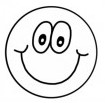 Zmeň  oznamovacie vety na rozkazovacie. Milan upratuje detskú izbu.  ...................................................................................Pavol  píše domácu úlohu.  ...................................................................................... Janko ukladá hračky.  ..............................................................................................